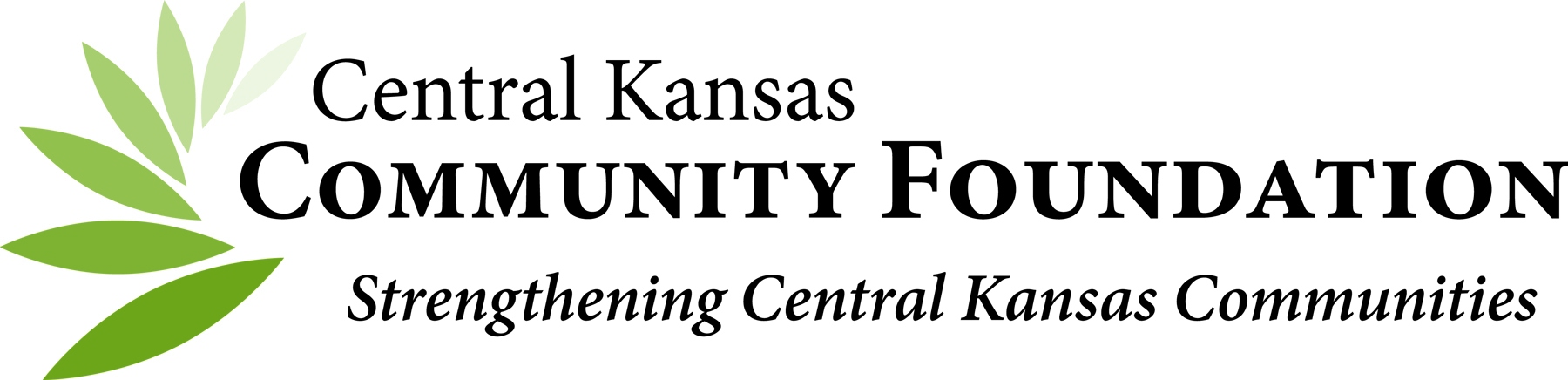 2021 / 2022 Scholarship CyclesGrants will open and close under designated time listed below. Dates are subject to change and some scholarships may not be available if funds are underwater. Applications available online at www.centralkansascf.org. 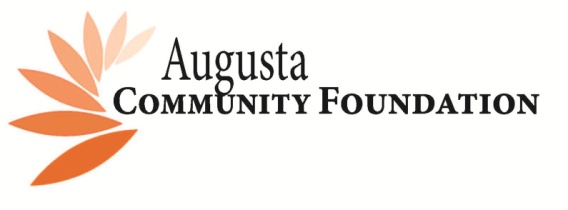 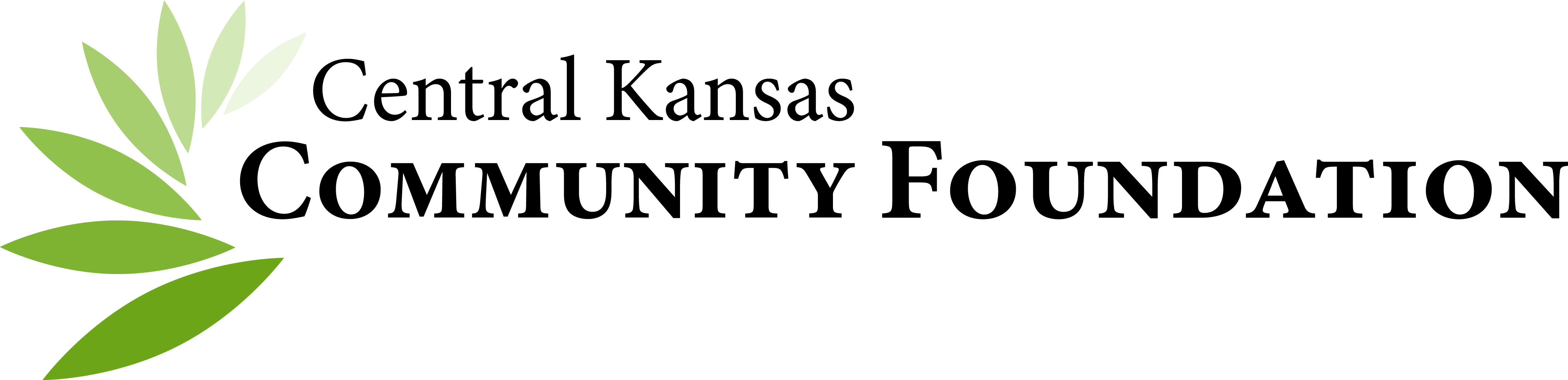 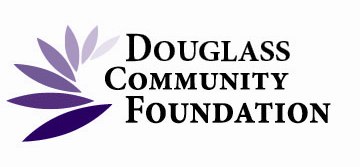 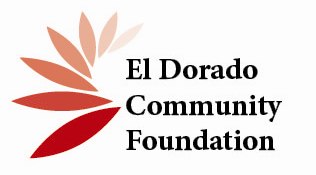 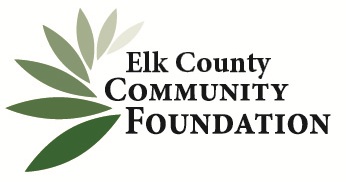 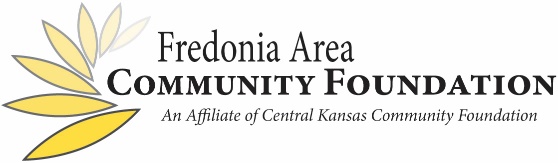 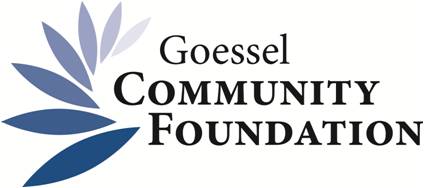 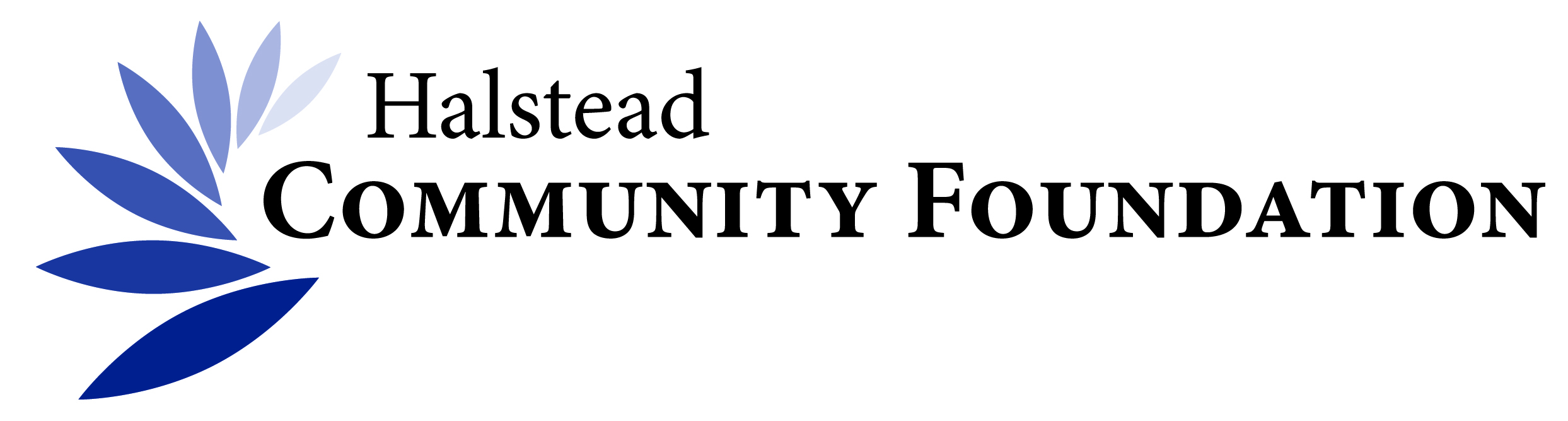 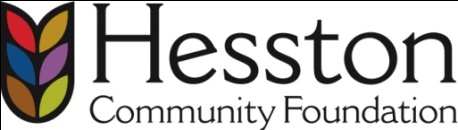 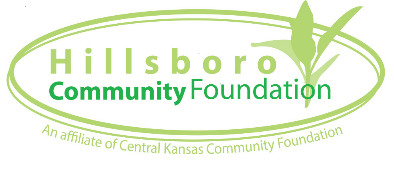 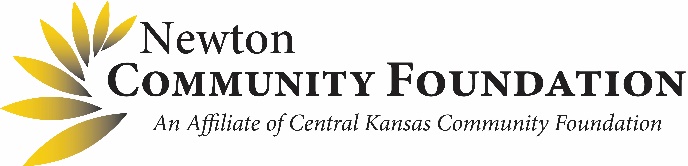 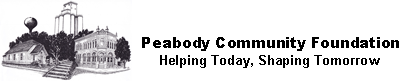 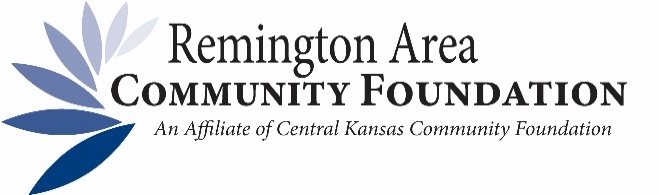 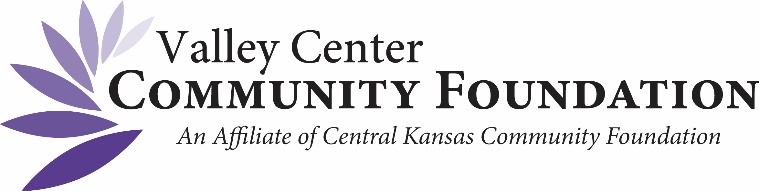 If you have questions or need further information, please contact Kristie Diller.CKCF Program Director~ Scholarships, kristie@centralkansascf.org or 316.283.5474.Scholarship FundQualificationDate OpenDate ClosedAward CeremonyChelsea Gerbitz Memorial Scholarship FundRegional HS and College2/1/213/31/21RegionalMay Gruver Scholarship FundAugusta High School 2/1/213/31/214.26.21Sally Annette (Souder) Puckett Scholarship Endowment Augusta High School 2/1/213/31/214.26.21 Vada-Vida Fletcher/Ketch Business Scholarship FundAugusta High School 2/1/213/31/214.26.21Walter and Sidney Ewalt Scholarship FundAugusta High School 2/1/213/31/214.26.21Scholarship FundQualificationDate OpenDate ClosedAward CeremonyAndover Area Chamber of Commerce Scholarship Fund Andover High School / Andover Central High School 2/15/213/12/21Andover Central 4.28.21 Andover High? Seeds of Opportunity: The Richard and Leah May Ross Memorial Scholarship for Continuing Education Fund Sedgwick High School 2/15/213/12/215.5.21Margaret L. Smith Decker Fund Haven High School 2/15/213/12/21May 2021ScholarshipsQualificationDate OpenDate ClosedAward CeremonyDellsea Nachbor Memorial Scholarship FundDouglass High School3/15/214/9/215.7.21Galen Haaga Memorial Scholarship FundDouglass High School3/15/214/9/215.7.21Jeremy Allen Taylor Memorial Scholarship Fund Douglas/Rose Hill High School, non-traditional students 3/15/214/9/21Rose Hill Douglass 5.7.21 Rusty Allen Inkeelar Scholarship Fund Douglas High School 3/15/214/9/215.7.21ScholarshipsQualificationDate OpenDate ClosedAward CeremonyClifford and Rubye Angleton Scholarship FundButler County HS Senior or College Student3/8/214/2/21Regional Colin and Sally Rowell Memorial Scholarship Fund Butler County, KS High Schools3/8/214/2/21Regional Gary McEachern Memorial Scholarship Fund  HS Seniors of the Youth Leadership Butler Program 3/8/214/2/21Regional George Trimble Special Need Scholarship Fund El Dorado High School 3/8/214/2/215.8.21 thru 5.15.21 Jenny Sundgren Baker Memorial Scholarship Flinthills High School 3/8/214/2/215.14.21Wayne Willis Foundation Scholarship FundRegional: HS or college students furthering their careers through a degree in wildlife management or conservation of natural resources2/1/213/1/21RegionalScholarshipsQualificationDate OpenDate ClosedAward CeremonyErnest Frank Horn, Jr. Endowed Scholarship FundElk Valley HS / West Elk HS 3/8/214/2/21Elk Valley 5.15.21West Elk 5.5.21Jim and Steve Cunningham Nursing Scholarship FundWest Elk High School3/8/214/2/215.5.21ScholarshipsQualificationDate OpenDate ClosedAward CeremonyFredonia High School Class of ’63 Legacy Project Scholarship Fredonia High School seniors and/or Fredonia High School graduates2/1/212/28/215.5.21ScholarshipsQualificationsDate OpenDate ClosedAward CeremonyJNCCC Scholarship Endowment FundGoessel High School seniors and non-traditional3/15/214/9/21?ScholarshipsQualificationsDate OpenDated ClosedAward CeremonyBernice Wedel Memorial Scholarship Fund Female Halstead High School senior3/1/213/26/215.12.21Carolyn Taylor Memorial Scholarship Fund for Halstead High School*Halstead HS seniors also attending Hutch Comm College See HS counselor as this scholarship is not processed differently than other scholarships & has a different timeline Charlsen Insurance Agency Scholarship Fund Halstead HS seniors 3/1/213/26/215.12.21Clarence W Scharff Memorial Scholarship Fund Halstead HS seniors and non-traditional3/1/213/26/215.12.21Fleetwood Scholarship Fund Halstead High School or non-traditional 3/1/213/26/215.12.21Halstead Public Service Scholarship Fund Halstead HS seniors 3/1/213/26/215.12.21Nightingale Scholarship Fund Halstead HS Seniors3/1/213/26/215.12.21Robert B Baumann Memorial Scholarship Fund Harvey County HS or non-traditional students 3/1/213/26/21Regional Rupp Lawson Scholarship FundHalstead HS Seniors 3/1/213/26/215.12.21Delores Sexton Memorial Scholarship Fund Halstead HS Seniors or non-traditional students 3/1/213/26/215.12.21ScholarshipQualificationsDate OpenDate ClosedAward CeremonyDonna Schadler Scholarship Fund Hesston HS seniors 3/8/214/2/215.11.21Excel Industries Inc. Scholarship FundRegional: Children or grandchildren of any current full-time employee of EXCEL Industries or its subsidiaries3/8/214/2/21Regional G51 Scholarship FundHesston HS seniors 3/8/214/2/215.11.21ScholarshipQualificationsDate OpenDate ClosedAward CeremonyC. M. Sextro Memorial Math Scholarship FundHillsboro HS seniors 3/1/213/26/214.26.21Demarius Lives Scholarship Fund Hillsboro HS seniors and non-traditional 3/1/213/26/214.26.21Earl Wineinger Memorial Scholarship FundMarion County HS seniors  3/1/213/26/214.26.21Free Press / Joel Klaassen Journalism Scholarship Fund Marion County HS / Canton-Galva HS seniors 3/1/213/26/214.26.21Rod’s Tire and Service & Firestone Agricultural Solutions Marion County seniors3/1/213/26/214.26.21Brian Arellano Scholarship FundNewton HS seniors and/or non-traditional students2/22/213/26/214.28.21Bonnie Selanders Scholarship Fund Newton HS seniors and non-traditional 2/22/213/26/214.28.21Denise Lynn Oursler Memorial Scholarship FundNewton HS seniors 2/22/213/26/214.28.21E.S. Sanderson Scholarship Fund Newton HS seniors  2/22/213/26/214.28.21Jean and Virginia Coleman Music Scholarship FundNewton High School seniors and/or non-traditional students2/22/213/26/214.28.21Katherine Hanna Education Trust Endowment FundNewton HS seniors and/or non-traditional students2/22/213/26/214.28.21Newton Area Women of the Year Scholarship Fund Newton HS seniors or graduating residents of USD 3731/1/212/15/21Recipient will be recognized at the NWOY Spring Brunch Newton Lions Club Scholarship Fund Newton HS Seniors 2/22/213/26/214.28.21 Nygaard Family Scholarship FundNewton HS seniors and/or non-traditional students2/22/213/26/214.28.21Snapp Family Scholars Fund Newton HS seniors 2/22/213/26/214.28.21Vince Garcia Community Service Scholarship FundNewton HS seniors and/or non-traditional students2/22/213/26/214.28.21ScholarshipQualificationsDate OpenDate ClosedAward CeremonyEwert Family Scholarship FundPeabody-Burns HS seniors3/8/214/2/21?Marilyn & Keith Harsh Memorial Scholarship FundPeabody-Burns HS seniors 3/8/214/2/21?Keith & Marilyn Harsh Scholarship Fund KS High Schools 3/8/214/2/21RegionalPeabody United Methodist Church Scholarship FundPeabody-Burns HS seniors and regular attendee of Peabody United Methodist Church3/8/214/2/21?Scholarship FundQualificationDate OpenDate ClosedAward CeremonyEdna and Mae Mertz Scholarship FundRemington HS seniors 2/1/212/26/214.29.21John Edwards Scholarship FundRemington HS seniors2/1/212/26/214.29.21Keith Sommers Scholarship FundRemington HS seniors2/1/202/26/214.29.21Larry Brown Memorial Scholarship FundRemington HS seniors2/1/202/26/214.29.21Novalis “Nick” or Pauline Toews Scholarship FundRemington HS seniors2/1/202/26/214.29.21Pat Halabi Memorial Scholarship FundRemington HS seniors2/1/202/26/214.29.21RD Allen Scholarship FundRemington HS seniors2/1/202/26/214.29.21Tina Jo Wedel Burton Scholarship FundRemington HS seniors2/1/202/26/214.29.21Riley Greenwood Memorial Scholarship FundValley Center HS seniors  3/1/213/26/214.28.21